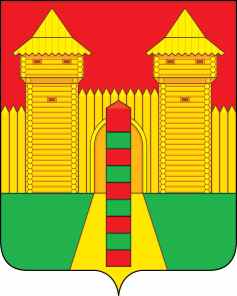 АДМИНИСТРАЦИЯ  МУНИЦИПАЛЬНОГО  ОБРАЗОВАНИЯ «ШУМЯЧСКИЙ   РАЙОН» СМОЛЕНСКОЙ  ОБЛАСТИПОСТАНОВЛЕНИЕот 26.12.2022г. № 576        п. ШумячиВ соответствии с Бюджетным кодексом Российской Федерации, постановлением Администрации муниципального образования «Шумячский район» Смоленской области от 25.03.2022 г. № 163 (а) «Об утверждении Порядка принятия решений о разработке муниципальных программ, их формирования и реализации в новой редакции»Администрация муниципального образования «Шумячский район» Смоленской области	П О С Т А Н О В Л Я Е Т:1. Внести изменения в муниципальную программу «Развитие культуры и спорта в муниципальном образовании «Шумячский район» Смоленской области, утвержденную постановлением Администрации муниципального образования «Шумячский район» Смоленской области от 14.10.2021 г. № 443 «Об утверждении муниципальной программы «Развитие культуры и спорта в муниципальном образовании «Шумячский район» Смоленской области»                         (в редакции постановлении Администрации муниципального образования «Шумячский район» Смоленской области от 31.03.2022г. №181; от 27.04.2022 г. №234; от 29.07.2022 г.№371; от 16.09.2022 г. №418; от 23.11.2022 г. №531)  (далее – Программа) изложив ее в новой редакции.3. Отделу по культуре и спорту Администрации муниципального образования «Шумячский район» Смоленской области (Т.Г. Семенова) обеспечить выполнение основных положений Программы.4. Настоящее постановление вступает в силу со дня его подписания.5. Контроль за исполнением настоящего постановления возложить на заместителя Главы муниципального образования «Шумячский район» Смоленской области Г.А. Варсанову.Глава муниципального образования«Шумячский район» Смоленской области	                              А.Н. ВасильевМуниципальная программа«Развитие культуры и спорта в муниципальном образовании «Шумячский район» Смоленской области»п. Шумячи2022 годРаздел 1.  Стратегические приоритеты в сфере реализации муниципальной программыРаспоряжением Правительства Российской Федерации от 29 февраля 2016 года № 326 «Об утверждении государственной культурной политики на период до 2030 года» определены следующие стратегические задачи в сфере культуры:- формирование единого культурного пространства, укрепление нравственных ценностей, сохранение и популяризация культурного наследия народов России, традиционной культуры;- создание равных условий для доступа к культурным ценностям и информационным ресурсам для всей территории России;- развитие и укрепление инфраструктуры отрасли;- обеспечение многообразия и высокого качества услуг культуры населению;- создание и продвижение культурных брэндов;- увеличение доли компьютеризированных муниципальных библиотек до 100%.К числу факторов, положительно влияющих на развитие культуры, относятся богатое историко-культурное наследие, народная культура, фольклор и ремесла, наличие сети учреждений культуры и искусства, квалифицированных кадров.Сеть учреждений культуры муниципального образования «Шумячский район» Смоленской области включает в себя:- Муниципальное бюджетное учреждение культуры «Шумячская централизованная клубная система», в его составе Шумячский районный Дом культуры и 10 сельских Домов культуры; - Муниципальное бюджетное учреждение «Шумячская централизованная библиотечная система»), в его составе центральная районная библиотека, районная детская библиотека и 13 сельских библиотек; - Муниципальное бюджетное учреждение дополнительного образования «Шумячская детская школа искусств»; - муниципальное бюджетное учреждение «Шумячский художественно-краеведческий музей» Шумячского района Смоленской области.   	В учреждениях культуры клубного типа функционирует 91 клубное формирование с числом участников – 653 человек.Работа учреждений культуры направлена на повышение уровня культурного досуга, сохранение национальных традиций, развитие единого культурно-информационного пространства, повышение культурно-эстетического и художественного уровня творческих коллективов.  Учреждения культуры вносят значительный вклад в формирование комфортной среды жизнедеятельности поселений района. В учреждениях работают клубные формирования, проводятся различные по форме мероприятия для всех возрастных групп населения. В течение года проводится свыше 1500 мероприятий. 2 самодеятельных коллектива носят высокое звание «народный». Огромна роль учреждения дополнительного образования как одного из определяющих факторов развития способностей и интересов личностного, социального, профессионального самоопределения детей.Количество занятых детей в дополнительном образовании способно влиять на качество жизни, так как раскрывает творческий потенциал личности, пробуждает к достижению общественно – значимого результата.В Шумячской детской школе искусств обучается 132 ребенка – 128 по предпрофессиональным общеобразовательным программам со сроком обучения 9 лет и 4 обучающихся по общеразвивающим программам со сроком обучения 4 года. В школе реализуются дополнительные предпрофессиональные общеобразовательные программы в области:     - музыкального искусства «Фортепиано» и «Народные инструменты»;    - изобразительного искусства - «Живопись».     Население Шумячского района обслуживает 15 библиотек, в том числе 13 сельских и 2 ведущих методических центра: центральная и районная детская библиотеки. Число пользователей библиотек составляет 9045 человек. 	Современный этап развития библиотек характеризуется, с одной стороны, стабилизацией спроса на традиционные библиотечные услуги, а с другой стороны, увеличивается роль конкурентной среды - все более доступен Интернет и его поисковые возможности. Поэтому современная библиотека не может сегодня ограничить свой сервис стандартным набором услуг, она должна расширять его границы за счет     освоения информационных и социально-культурных технологий и связывать свое развитие с обеспечением доступа пользователей к любой документированной информации, не ограниченной библиотечными фондами. Муниципальное бюджетное учреждение «Шумячский художественно-краеведческий музей» вносит определенный вклад в сохранение и популяризацию культурного наследия. На конец 2021 года фонд Шумячского художественно-краеведческого музея составляет – 13493 единиц хранения, в том числе: основной – 3760 единиц хранения, научно вспомогательный- 9733 единиц хранения. Музеем ведется постоянная работа по формированию топографических описей. Продолжается работа по составлению коллекционных описей и занесению экспонатов в электронную базу данных, Госкаталог РФ. Особое внимание уделено научному описанию музейных предметов и музейных коллекций, так как одним из условий успешной деятельности музея является научно-исследовательская работа, на основе которой строится вся собирательская, экспозиционная и научно-просветительная деятельность музеев.Изучение и научное описание музейных предметов имеет целью дать полные, научно обоснованные сведения о памятниках, хранящихся в музее, выявить их историческое и музейное значение.Работниками учреждений культуры Шумячского района накоплен  богатейший опыт в сфере изучения, сохранения и пропаганды традиций русского народного творчества, проведения международных  и районных мероприятий, многие из которых стали визитной карточкой  района: Международный  фестиваль самодеятельного художественного творчества «Порубежье», праздник, посвященный Международному Дню защиты детей «Планета детства», Международный фестиваль «Чудо-Лапун», Азимовские чтения «Познаем мир, вселенную и книги Азимова», фестиваль самодеятельного творчества «Деревенский перезвон», Международный пленэр, посвященный памяти художника, Лауреата Государственной премии СССР, Заслуженного деятеля искусств РСФСР                     Ф.С .Шурпина, Международный фестиваль-конкурс учащихся ДМШ, ДШИ, ДХШ, посвященный памяти Заслуженного артиста РСФСР, баяниста-гармониста, уроженца Шумячского района С.К. Привалова, престольные праздники на селе, выставки и презентации, посвященные знаменательным датам  и другие.	На перспективу (2022-2025 гг.) учреждения культуры продолжат работу над тем, чтобы сохранить показатели посещаемости мероприятий. Сделать это можно за счет качества мероприятий, за счет привлечения населения к занятиям в кружках, и творческих коллективах учреждений культуры.Вместе с тем недостаточное финансирование и слабая материально-техническая база учреждений культуры и искусства увеличивают разрыв между культурными потребностями населения Шумячского района и возможностями их удовлетворения.В настоящее время острой проблемой остается сохранение и пополнение библиотечных фондов книгами и периодическими изданиями. Фонды библиотек приходят в негодность, количество списанных книг превышает количество поступающих. В целях расширения свободного доступа читателей к фондам библиотек необходимо проведение работ по компьютеризации, созданию новых информационных ресурсов и услуг для населения, необходимо активизировать социокультурную работу по продвижению чтения, формированию художественной культуры жителей.Из-за финансового дефицита недостаточно осуществляется гастрольная деятельность самодеятельных коллективов, в результате снижается уровень культурного обслуживания населения, сдерживается творческий рост артистов. Уровень предоставления услуг учреждениями культуры и искусства не соответствует современным требованиям комфорта, доступности, технической оснащенности, мобильности, зрелищности и т.д.Сложилась острая необходимость в обеспечении эффективной организации музейного обслуживания населения Шумячского района, обеспечении сохранности культурных ценностей, находящихся в музеях. Существует проблема обновления экспозиций и создания новых.Недостаточная техническая оснащенность музейных экспозиций привела к их несоответствию современным требованиям. Ухудшение качества музейных экспозиций сказывается на их посещаемости.В целях увеличения посещений музея необходимо провести его модернизацию для предоставления многопрофильного и качественного продукта.Современное состояние материально-технической базы учреждений культуры характеризуется высокой степенью изношенности зданий, сооружений, оборудования, внутренних инженерных коммуникаций.Несоответствие материально-технического состояния и оснащенности учреждений культуры современным нормам и изменившимся социокультурным ориентациям населения является сдерживающим фактором достижения цели обеспечения равных возможностей доступа и повышения качества оказываемых услуг.Практически все здания учреждений культуры требуют текущего ремонта и замены внутренних инженерных коммуникаций, имеют ветхие электрические сети. В современных условиях формирования гражданского общества, глобализации, информатизации всех сфер общественной жизни перед сферой культуры стоит задача соответствовать времени, по-новому решать существующие и возникающие проблемы, по-новому подходить к поиску средств развития и совершенствования деятельности, обеспечивая конкурентоспособность сферы и, главное, конституционные гарантии населения Шумячского района в сфере культуры. В настоящее время приоритетно сохранить имеющийся культурный потенциал, эффективно его использовать и развивать для свободной творческой деятельности, создавать условия для работы всех учреждений культуры на современном уровне.Основные направления в области культуры на 2022-2025 годы: повышение уровня мероприятий, поиск новых форм, привнесение новых режиссерских находок, увеличение числа платных услуг, сохранение клубных формирований, расширение работы с детьми и молодежью.Стратегические приоритеты установлены с учетом следующих нормативных документов:- Закон Российской Федерации от 9 октября 1992 года № 3612-1 «Основы законодательства Российской Федерации о культуре»;- Федеральный закон от 26.05.1996 года № 54-ФЗ «О музейном фонде Российской Федерации и музеях Российской Федерации»;- Федеральный закон от 29.12.1994 года № 78-ФЗ «О библиотечном деле»;- Стратегия государственной культурной политики на период до 2030 года, утверждена распоряжением Правительства Российской Федерации от 29 февраля 2016 года № 326-р;- Стратегия государственной национальной политики Российской Федерации на период до 2025 года, утверждена Указом Президента Российской Федерации от 19 декабря 2012 года № 1666;- Указ Президента Российской Федерации от 07.05.2012 года № 597 «О мероприятиях по реализации государственной социальной политики»;- Областной закон о культуре от 28 декабря 2004 года № 117-з;- Федеральный закон от 04.12.2007 года № 329-ФЗ «О физической культуре и спорте в Российской Федерации»;- Федеральный закон от 29.12.2012 года № 273-ФЗ «Об образовании в Российской Федерации».Раздел 2.ПАСПОРТмуниципальной программы«Развитие культуры и спорта в муниципальном образовании «Шумячский район» Смоленской области» Основные положения2. Показатели муниципальной программы3. Структура муниципальной программы4.  Финансовое обеспечение муниципальной программы                                                                                     Приложение № 1к Паспорту муниципальной программы «Развитие культуры и спорта в муниципальном образовании «Шумячский район» Смоленской области  Сведения о показателях муниципальной программы             Приложение № 2к Паспорту муниципальной программы «Развитие культуры и спорта в муниципальном образовании «Шумячский район» Смоленской области  ОЦЕНКАприменения мер государственного регулирования в части налоговых льгот, освобождений и иных преференций по налогам и сборам в сферереализации муниципальной программы____________________________________________________________________(наименование муниципальной программы)Раздел 3Сведения о региональном проекте «Культурная среда» 1. Общие положения2. Значения результатов регионального проекта Сведения о региональном проекте «Творческие люди» 1. Общие положения2. Значения результатов регионального проекта Раздел 4Сведения о ведомственном проекте «Сохранение культурного и исторического наследия» 1. Общие положения2. Значения результатов ведомственного проекта Раздел 5ПАСПОРТкомплекса процессных мероприятий«Организация культурно-досугового обслуживания населения» 1. Общие положения2. Показатели реализации комплекса процессных мероприятий ПАСПОРТкомплекса процессных мероприятий«Поддержка добровольческих (волонтерских) и некоммерческих организаций» 1. Общие положения2. Показатели реализации комплекса процессных мероприятий ПАСПОРТкомплекса процессных мероприятий«Развитие библиотечного обслуживания населения» 1. Общие положения2. Показатели реализации комплекса процессных мероприятий ПАСПОРТкомплекса процессных мероприятий«Предоставление дополнительного образования в сфере культуры» 1. Общие положения2. Показатели реализации комплекса процессных мероприятий ПАСПОРТкомплекса процессных мероприятий«Развитие музейной деятельности» 1. Общие положения2. Показатели реализации комплекса процессных мероприятий ПАСПОРТкомплекса процессных мероприятий«Обеспечение доступа муниципальных библиотек к сети Интернет» 1. Общие положения2. Показатели реализации комплекса процессных мероприятий ПАСПОРТкомплекса процессных мероприятий«Развитие физической культуры и спорта» 1. Общие положенияПоказатели реализации комплекса процессных мероприятийПАСПОРТкомплекса процессных мероприятий«Организация финансово-экономической деятельности и обеспечение бухгалтерского обслуживания» 1. Общие положения2. Показатели реализации комплекса процессных мероприятий ПАСПОРТкомплекса процессных мероприятий«Обеспечение технического и хозяйственного обеспечения муниципальных учреждений культуры» 1. Общие положения2. Показатели реализации комплекса процессных мероприятий ПАСПОРТкомплекса процессных мероприятий«Обеспечение организационных условий для реализации муниципальных программ» 1. Общие положения2. Показатели реализации комплекса процессных мероприятий ПАСПОРТкомплекса процессных мероприятий«Организация комплектования книжных фондов муниципальных библиотек» 1. Общие положения2. Показатели реализации комплекса процессных мероприятий Раздел 6	Финансирования структурных элементов муниципальной программыО внесение изменений в муниципальную программу «Развитие культуры и спорта в муниципальном образовании «Шумячский район» Смоленской области»       УТВЕРЖДЕНАпостановлением Администрации муниципального образования «Шумячский район» Смоленской области от 26.12.2022 г. № 576Ответственный исполнитель  муниципальной программы   Отдел по культуре и спорту Администрации муниципального образования «Шумячский район» Смоленской областиПериод реализации2022-2025 гг.Цели муниципальной программыСоздание социально-экономических условий для развития культуры и спорта  в муниципальном  образовании «Шумячский район» Смоленской областиОбъемы финансового обеспечения за весь период реализации (по годам реализации и в разрезе источников финансирования на очередной финансовый год и 1,2 годы планового периода)Влияние на достижение целей муниципальной программы- улучшение организации библиотечного, музейного, культурно-досугового обслуживания населения муниципального образования «Шумячский район» Смоленской области; 
- укрепление материально-технической базы учреждений культуры Шумячского района;- создание благоприятных условий для удовлетворения и развития потребностей населения в духовном и культурном формировании личности, для развития творческих способностей детей и молодежи;- выравнивание доступа к культурным ценностям, информационным ресурсам и пользованию услугами учреждений культуры;-  доступность дополнительного образования в сфере культуры, повышение качества системы художественно - эстетического образования населения Шумячского района;- повышение уровня организации активного отдыха среди различных групп населения средствами физической культуры и спорта и качества предоставляемых услуг;- улучшение бухгалтерского, хозяйственного и технического обслуживания подведомственных муниципальных учреждений культуры и Отдела по культуре и спорту Администрации муниципального образования «Шумячский район» Смоленской области№ п/пНаименование показателя, единица измеренияБазовое значение показателя (в году, предшествующему очередному финансовому году)Планируемое значение показателя Планируемое значение показателя Планируемое значение показателя Планируемое значение показателя № п/пНаименование показателя, единица измеренияБазовое значение показателя (в году, предшествующему очередному финансовому году)2022 г.2023 г.2024 г.2025 г.12345671Количество проведенных культурно-досуговых мероприятий (ед.)180018001800180018002Количество клубных формирований (ед.)90909090903Количество волонтеров культуры (чел.)24263032354Количество читателей библиотек (чел.)8 50085008500850085005Количество посещений библиотек (чел.)67 426100 780109 940128 270164 9206Количество учащихся МБУДО «Шумячская  ДШИ» (чел.)1301301301301307Количество посетителей музея (чел.)5 1596 6146 9857 2897 5938Количество выставок и экспозиций в музее, (ед.)15161616199Увеличение в районе числа людей, регулярно занимающихся физической культурой и спортом (%)1111110Количество обслуживаемых учреждений5555511Проведение независимой оценки качества условий оказания услуг муниципальными учреждениями сферы культуры11111№
п/пЗадачи структурного элементаКраткое описание ожидаемых эффектов от реализации задачи структурного элементаСвязь с показателями* Связь с показателями* Связь с показателями* Связь с показателями* Связь с показателями* Связь с показателями* Связь с показателями* Связь с показателями* 23444444441.Региональный проект «Культурная среда»Региональный проект «Культурная среда»Региональный проект «Культурная среда»Региональный проект «Культурная среда»Региональный проект «Культурная среда»Региональный проект «Культурная среда»Региональный проект «Культурная среда»Региональный проект «Культурная среда»Региональный проект «Культурная среда»Региональный проект «Культурная среда»Начальник Отдела по культуре и спорту Администрации муниципального образования «Шумячский район» Смоленской областиСрок реализации 2022-2025Срок реализации 2022-2025Срок реализации 2022-2025Срок реализации 2022-2025Срок реализации 2022-2025Срок реализации 2022-2025Срок реализации 2022-2025Срок реализации 2022-2025Срок реализации 2022-20251.1Реконструкция культурно-досуговых организаций клубного типа на территории сельских поселенийВыполнение работ по капитальному ремонту сельских учреждений культуры:- укрепит материально-техническую базу учреждений сферы культуры;- повысит качество предоставления населению услуг в сфере культуры в сельской местности;- увеличит значение показателя посещаемости сельских учреждений культуры;- будет обеспечена доступность к качественным услугам культуры для жителей сельских населенных пунктов, в которых проведен капитальный ремонт КДУВыполнение работ по капитальному ремонту сельских учреждений культуры:- укрепит материально-техническую базу учреждений сферы культуры;- повысит качество предоставления населению услуг в сфере культуры в сельской местности;- увеличит значение показателя посещаемости сельских учреждений культуры;- будет обеспечена доступность к качественным услугам культуры для жителей сельских населенных пунктов, в которых проведен капитальный ремонт КДУВыполнение работ по капитальному ремонту сельских учреждений культуры:- укрепит материально-техническую базу учреждений сферы культуры;- повысит качество предоставления населению услуг в сфере культуры в сельской местности;- увеличит значение показателя посещаемости сельских учреждений культуры;- будет обеспечена доступность к качественным услугам культуры для жителей сельских населенных пунктов, в которых проведен капитальный ремонт КДУВыполнение работ по капитальному ремонту сельских учреждений культуры:- укрепит материально-техническую базу учреждений сферы культуры;- повысит качество предоставления населению услуг в сфере культуры в сельской местности;- увеличит значение показателя посещаемости сельских учреждений культуры;- будет обеспечена доступность к качественным услугам культуры для жителей сельских населенных пунктов, в которых проведен капитальный ремонт КДУВыполнение работ по капитальному ремонту сельских учреждений культуры:- укрепит материально-техническую базу учреждений сферы культуры;- повысит качество предоставления населению услуг в сфере культуры в сельской местности;- увеличит значение показателя посещаемости сельских учреждений культуры;- будет обеспечена доступность к качественным услугам культуры для жителей сельских населенных пунктов, в которых проведен капитальный ремонт КДУВыполнение работ по капитальному ремонту сельских учреждений культуры:- укрепит материально-техническую базу учреждений сферы культуры;- повысит качество предоставления населению услуг в сфере культуры в сельской местности;- увеличит значение показателя посещаемости сельских учреждений культуры;- будет обеспечена доступность к качественным услугам культуры для жителей сельских населенных пунктов, в которых проведен капитальный ремонт КДУВыполнение работ по капитальному ремонту сельских учреждений культуры:- укрепит материально-техническую базу учреждений сферы культуры;- повысит качество предоставления населению услуг в сфере культуры в сельской местности;- увеличит значение показателя посещаемости сельских учреждений культуры;- будет обеспечена доступность к качественным услугам культуры для жителей сельских населенных пунктов, в которых проведен капитальный ремонт КДУВыполнение работ по капитальному ремонту сельских учреждений культуры:- укрепит материально-техническую базу учреждений сферы культуры;- повысит качество предоставления населению услуг в сфере культуры в сельской местности;- увеличит значение показателя посещаемости сельских учреждений культуры;- будет обеспечена доступность к качественным услугам культуры для жителей сельских населенных пунктов, в которых проведен капитальный ремонт КДУВыполнение работ по капитальному ремонту сельских учреждений культуры:- укрепит материально-техническую базу учреждений сферы культуры;- повысит качество предоставления населению услуг в сфере культуры в сельской местности;- увеличит значение показателя посещаемости сельских учреждений культуры;- будет обеспечена доступность к качественным услугам культуры для жителей сельских населенных пунктов, в которых проведен капитальный ремонт КДУ1.2Оснащение музеев современным оборудованиемПриобретение технического и технологического оборудования для музея:Увеличит значение показателя посещаемости музеяПриобретение технического и технологического оборудования для музея:Увеличит значение показателя посещаемости музеяПриобретение технического и технологического оборудования для музея:Увеличит значение показателя посещаемости музеяПриобретение технического и технологического оборудования для музея:Увеличит значение показателя посещаемости музеяПриобретение технического и технологического оборудования для музея:Увеличит значение показателя посещаемости музеяПриобретение технического и технологического оборудования для музея:Увеличит значение показателя посещаемости музеяПриобретение технического и технологического оборудования для музея:Увеличит значение показателя посещаемости музеяПриобретение технического и технологического оборудования для музея:Увеличит значение показателя посещаемости музеяПриобретение технического и технологического оборудования для музея:Увеличит значение показателя посещаемости музея1.3Государственная поддержка отрасли культуры (обеспечение учреждений культуры специализированным транспортом)Приобретение передвижных многофункциональных культурных центров (автоклубов) для обслуживания сельского населения:обеспечит доступ всех граждан к участию в культурной жизни, разнообразит культурный досуг.Приобретение передвижных многофункциональных культурных центров (автоклубов) для обслуживания сельского населения:обеспечит доступ всех граждан к участию в культурной жизни, разнообразит культурный досуг.Приобретение передвижных многофункциональных культурных центров (автоклубов) для обслуживания сельского населения:обеспечит доступ всех граждан к участию в культурной жизни, разнообразит культурный досуг.Приобретение передвижных многофункциональных культурных центров (автоклубов) для обслуживания сельского населения:обеспечит доступ всех граждан к участию в культурной жизни, разнообразит культурный досуг.Приобретение передвижных многофункциональных культурных центров (автоклубов) для обслуживания сельского населения:обеспечит доступ всех граждан к участию в культурной жизни, разнообразит культурный досуг.Приобретение передвижных многофункциональных культурных центров (автоклубов) для обслуживания сельского населения:обеспечит доступ всех граждан к участию в культурной жизни, разнообразит культурный досуг.Приобретение передвижных многофункциональных культурных центров (автоклубов) для обслуживания сельского населения:обеспечит доступ всех граждан к участию в культурной жизни, разнообразит культурный досуг.Приобретение передвижных многофункциональных культурных центров (автоклубов) для обслуживания сельского населения:обеспечит доступ всех граждан к участию в культурной жизни, разнообразит культурный досуг.Приобретение передвижных многофункциональных культурных центров (автоклубов) для обслуживания сельского населения:обеспечит доступ всех граждан к участию в культурной жизни, разнообразит культурный досуг.2.Региональный проект «Творческие люди»Региональный проект «Творческие люди»Региональный проект «Творческие люди»Региональный проект «Творческие люди»Региональный проект «Творческие люди»Региональный проект «Творческие люди»Региональный проект «Творческие люди»Региональный проект «Творческие люди»Региональный проект «Творческие люди»Региональный проект «Творческие люди»Начальник Отдела по культуре и спорту Администрации муниципального образования «Шумячский район» Смоленской областиСрок реализации 2022-2025Срок реализации 2022-2025Срок реализации 2022-2025Срок реализации 2022-2025Срок реализации 2022-2025Срок реализации 2022-2025Срок реализации 2022-2025Срок реализации 2022-2025Срок реализации 2022-20252.1.Оказание государственной поддержки лучшим сельским учреждениям культуры и их работникамНаселение получит дополнительные возможности для творческого развития и самореализации в современных учреждениях культуры, а также более широкий доступ к культурным ценностямНаселение получит дополнительные возможности для творческого развития и самореализации в современных учреждениях культуры, а также более широкий доступ к культурным ценностямНаселение получит дополнительные возможности для творческого развития и самореализации в современных учреждениях культуры, а также более широкий доступ к культурным ценностямНаселение получит дополнительные возможности для творческого развития и самореализации в современных учреждениях культуры, а также более широкий доступ к культурным ценностямНаселение получит дополнительные возможности для творческого развития и самореализации в современных учреждениях культуры, а также более широкий доступ к культурным ценностямНаселение получит дополнительные возможности для творческого развития и самореализации в современных учреждениях культуры, а также более широкий доступ к культурным ценностямНаселение получит дополнительные возможности для творческого развития и самореализации в современных учреждениях культуры, а также более широкий доступ к культурным ценностямНаселение получит дополнительные возможности для творческого развития и самореализации в современных учреждениях культуры, а также более широкий доступ к культурным ценностямНаселение получит дополнительные возможности для творческого развития и самореализации в современных учреждениях культуры, а также более широкий доступ к культурным ценностям3.Ведомственный проект «Сохранение культурного и исторического наследия»Ведомственный проект «Сохранение культурного и исторического наследия»Ведомственный проект «Сохранение культурного и исторического наследия»Ведомственный проект «Сохранение культурного и исторического наследия»Ведомственный проект «Сохранение культурного и исторического наследия»Ведомственный проект «Сохранение культурного и исторического наследия»Ведомственный проект «Сохранение культурного и исторического наследия»Ведомственный проект «Сохранение культурного и исторического наследия»Ведомственный проект «Сохранение культурного и исторического наследия»Ведомственный проект «Сохранение культурного и исторического наследия»Начальник Отдела по культуре и спорту Администрации муниципального образования «Шумячский район» Смоленской областиСрок реализации 2022-2025Срок реализации 2022-2025Срок реализации 2022-2025Срок реализации 2022-2025Срок реализации 2022-2025Срок реализации 2022-2025Срок реализации 2022-2025Срок реализации 2022-2025Срок реализации 2022-20253.1Комплектование книжных фондов библиотекУвеличит посещение муниципальных библиотекУвеличит посещение муниципальных библиотекУвеличит посещение муниципальных библиотекУвеличит посещение муниципальных библиотекУвеличит посещение муниципальных библиотекУвеличит посещение муниципальных библиотекУвеличит посещение муниципальных библиотекУвеличит посещение муниципальных библиотекУвеличит посещение муниципальных библиотек4.Комплекс процессных мероприятий «Организация культурно-досугового обслуживания населения»Комплекс процессных мероприятий «Организация культурно-досугового обслуживания населения»Комплекс процессных мероприятий «Организация культурно-досугового обслуживания населения»Комплекс процессных мероприятий «Организация культурно-досугового обслуживания населения»Комплекс процессных мероприятий «Организация культурно-досугового обслуживания населения»Комплекс процессных мероприятий «Организация культурно-досугового обслуживания населения»Комплекс процессных мероприятий «Организация культурно-досугового обслуживания населения»Комплекс процессных мероприятий «Организация культурно-досугового обслуживания населения»Комплекс процессных мероприятий «Организация культурно-досугового обслуживания населения»Комплекс процессных мероприятий «Организация культурно-досугового обслуживания населения»Начальник Отдела по культуре и спорту Администрации муниципального образования «Шумячский район» Смоленской областиСрок реализации 2022-2025Срок реализации 2022-2025Срок реализации 2022-2025Срок реализации 2022-2025Срок реализации 2022-2025Срок реализации 2022-2025Срок реализации 2022-2025Срок реализации 2022-2025Срок реализации 2022-20254.1.Организация культурно-досугового обслуживания населения Муниципальным бюджетным учреждением культуры «Шумячская централизованная клубная система»Создание условий для формирования и удовлетворения культурных запросов и потребностей жителей Шумячского районаСоздание условий для формирования и удовлетворения культурных запросов и потребностей жителей Шумячского районаСоздание условий для формирования и удовлетворения культурных запросов и потребностей жителей Шумячского районаСоздание условий для формирования и удовлетворения культурных запросов и потребностей жителей Шумячского районаПоказатель: 1,2Показатель: 1,2Показатель: 1,2Показатель: 1,2Показатель: 1,25.Комплекс процессных мероприятий «Поддержка добровольческих (волонтерских) и некоммерческих организаций»Комплекс процессных мероприятий «Поддержка добровольческих (волонтерских) и некоммерческих организаций»Комплекс процессных мероприятий «Поддержка добровольческих (волонтерских) и некоммерческих организаций»Комплекс процессных мероприятий «Поддержка добровольческих (волонтерских) и некоммерческих организаций»Комплекс процессных мероприятий «Поддержка добровольческих (волонтерских) и некоммерческих организаций»Комплекс процессных мероприятий «Поддержка добровольческих (волонтерских) и некоммерческих организаций»Комплекс процессных мероприятий «Поддержка добровольческих (волонтерских) и некоммерческих организаций»Комплекс процессных мероприятий «Поддержка добровольческих (волонтерских) и некоммерческих организаций»Комплекс процессных мероприятий «Поддержка добровольческих (волонтерских) и некоммерческих организаций»Комплекс процессных мероприятий «Поддержка добровольческих (волонтерских) и некоммерческих организаций»Начальник Отдела по культуре и спорту Администрации муниципального образования «Шумячский район» Смоленской областиСрок реализации 2022-2025Срок реализации 2022-2025Срок реализации 2022-2025Срок реализации 2022-2025Срок реализации 2022-2025Срок реализации 2022-2025Срок реализации 2022-2025Срок реализации 2022-2025Срок реализации 2022-20255.1Поддержка добровольческих (волонтерских) организаций муниципальных учреждений культурыОрганизация поддержки волонтерских проектов в сфере культурыОрганизация поддержки волонтерских проектов в сфере культурыОрганизация поддержки волонтерских проектов в сфере культурыОрганизация поддержки волонтерских проектов в сфере культурыОрганизация поддержки волонтерских проектов в сфере культурыПоказатель: 3Показатель: 3Показатель: 3Показатель: 36Комплекс процессных мероприятий «Развитие библиотечного обслуживания населения»Комплекс процессных мероприятий «Развитие библиотечного обслуживания населения»Комплекс процессных мероприятий «Развитие библиотечного обслуживания населения»Комплекс процессных мероприятий «Развитие библиотечного обслуживания населения»Комплекс процессных мероприятий «Развитие библиотечного обслуживания населения»Комплекс процессных мероприятий «Развитие библиотечного обслуживания населения»Комплекс процессных мероприятий «Развитие библиотечного обслуживания населения»Комплекс процессных мероприятий «Развитие библиотечного обслуживания населения»Комплекс процессных мероприятий «Развитие библиотечного обслуживания населения»Комплекс процессных мероприятий «Развитие библиотечного обслуживания населения»Начальник Отдела по культуре и спорту Администрации муниципального образования «Шумячский район» Смоленской областиСрок реализации 2022-2025Срок реализации 2022-2025Срок реализации 2022-2025Срок реализации 2022-2025Срок реализации 2022-2025Срок реализации 2022-2025Срок реализации 2022-2025Срок реализации 2022-2025Срок реализации 2022-20256.1.Организация библиотечного обслуживания населения Муниципальным бюджетным учреждением «Шумячская централизованная библиотечная система»Организация библиотечно-информационного обслуживания населения муниципального образования «Шумячский район» Смоленской областиОрганизация библиотечно-информационного обслуживания населения муниципального образования «Шумячский район» Смоленской областиПоказатель: 4,5Показатель: 4,5Показатель: 4,5Показатель: 4,5Показатель: 4,5Показатель: 4,5Показатель: 4,57.Комплекс процессных мероприятий «Предоставление дополнительного образования в сфере культуры»Комплекс процессных мероприятий «Предоставление дополнительного образования в сфере культуры»Комплекс процессных мероприятий «Предоставление дополнительного образования в сфере культуры»Комплекс процессных мероприятий «Предоставление дополнительного образования в сфере культуры»Комплекс процессных мероприятий «Предоставление дополнительного образования в сфере культуры»Комплекс процессных мероприятий «Предоставление дополнительного образования в сфере культуры»Комплекс процессных мероприятий «Предоставление дополнительного образования в сфере культуры»Комплекс процессных мероприятий «Предоставление дополнительного образования в сфере культуры»Комплекс процессных мероприятий «Предоставление дополнительного образования в сфере культуры»Комплекс процессных мероприятий «Предоставление дополнительного образования в сфере культуры»Начальник Отдела по культуре и спорту Администрации муниципального образования «Шумячский район» Смоленской областиСрок реализации 2022 - 2025Срок реализации 2022 - 2025Срок реализации 2022 - 2025Срок реализации 2022 - 2025Срок реализации 2022 - 2025Срок реализации 2022 - 2025Срок реализации 2022 - 2025Срок реализации 2022 - 2025Срок реализации 2022 - 20257.1Предоставление дополнительного образования в сфере культуры на территории муниципального образования «Шумячский район» Смоленской области Муниципальным бюджетным учреждением дополнительного образования «Шумячская детская школа искусств»Повышение качества и доступности дополнительного образования в сфере культуры и развитие системы художественно-эстетического образования населения Шумячского районаПовышение качества и доступности дополнительного образования в сфере культуры и развитие системы художественно-эстетического образования населения Шумячского районаПовышение качества и доступности дополнительного образования в сфере культуры и развитие системы художественно-эстетического образования населения Шумячского районаПовышение качества и доступности дополнительного образования в сфере культуры и развитие системы художественно-эстетического образования населения Шумячского районаПоказатель: 6Показатель: 6Показатель: 6Показатель: 6Показатель: 68Комплекс процессных мероприятий «Развитие музейной деятельности»Комплекс процессных мероприятий «Развитие музейной деятельности»Комплекс процессных мероприятий «Развитие музейной деятельности»Комплекс процессных мероприятий «Развитие музейной деятельности»Комплекс процессных мероприятий «Развитие музейной деятельности»Комплекс процессных мероприятий «Развитие музейной деятельности»Комплекс процессных мероприятий «Развитие музейной деятельности»Комплекс процессных мероприятий «Развитие музейной деятельности»Комплекс процессных мероприятий «Развитие музейной деятельности»Комплекс процессных мероприятий «Развитие музейной деятельности»Начальник Отдела по культуре и спорту Администрации муниципального образования «Шумячский район» Смоленской областиСрок реализации 2022 - 2025Срок реализации 2022 - 2025Срок реализации 2022 - 2025Срок реализации 2022 - 2025Срок реализации 2022 - 2025Срок реализации 2022 - 2025Срок реализации 2022 - 2025Срок реализации 2022 - 2025Срок реализации 2022 - 20258.1Обеспечение доступа населения к музейным коллекциям и музейным предметам, в том числе обеспечение сохранности культурных ценностей муниципальным бюджетным учреждением «Шумячский художественно-краеведческий музей» Шумячского района Смоленской областиСоздание условий для реализации прав каждого посетителя на свободный доступ к музейным предметам и музейным коллекциямСоздание условий для реализации прав каждого посетителя на свободный доступ к музейным предметам и музейным коллекциямПоказатель: 7,8Показатель: 7,8Показатель: 7,8Показатель: 7,8Показатель: 7,8Показатель: 7,8Показатель: 7,89Комплекс процессных мероприятий «Обеспечение доступа муниципальных библиотек к сети Интернет»Комплекс процессных мероприятий «Обеспечение доступа муниципальных библиотек к сети Интернет»Комплекс процессных мероприятий «Обеспечение доступа муниципальных библиотек к сети Интернет»Комплекс процессных мероприятий «Обеспечение доступа муниципальных библиотек к сети Интернет»Комплекс процессных мероприятий «Обеспечение доступа муниципальных библиотек к сети Интернет»Комплекс процессных мероприятий «Обеспечение доступа муниципальных библиотек к сети Интернет»Комплекс процессных мероприятий «Обеспечение доступа муниципальных библиотек к сети Интернет»Комплекс процессных мероприятий «Обеспечение доступа муниципальных библиотек к сети Интернет»Комплекс процессных мероприятий «Обеспечение доступа муниципальных библиотек к сети Интернет»Комплекс процессных мероприятий «Обеспечение доступа муниципальных библиотек к сети Интернет»Начальник Отдела по культуре и спорту Администрации муниципального образования «Шумячский район» Смоленской областиСрок реализации 2022-2025Срок реализации 2022-2025Срок реализации 2022-2025Срок реализации 2022-2025Срок реализации 2022-2025Срок реализации 2022-2025Срок реализации 2022-2025Срок реализации 2022-2025Срок реализации 2022-20259.1Обеспечение доступа муниципальных библиотек к сети ИнтернетРазвитие современной информационно-коммуникационной инфраструктуры и повышение доступности и качества государственных и муниципальных услуг для населения в учреждениях культуры муниципального образования «Шумячский район» Смоленской областиРазвитие современной информационно-коммуникационной инфраструктуры и повышение доступности и качества государственных и муниципальных услуг для населения в учреждениях культуры муниципального образования «Шумячский район» Смоленской областиРазвитие современной информационно-коммуникационной инфраструктуры и повышение доступности и качества государственных и муниципальных услуг для населения в учреждениях культуры муниципального образования «Шумячский район» Смоленской областиРазвитие современной информационно-коммуникационной инфраструктуры и повышение доступности и качества государственных и муниципальных услуг для населения в учреждениях культуры муниципального образования «Шумячский район» Смоленской областиРазвитие современной информационно-коммуникационной инфраструктуры и повышение доступности и качества государственных и муниципальных услуг для населения в учреждениях культуры муниципального образования «Шумячский район» Смоленской областиРазвитие современной информационно-коммуникационной инфраструктуры и повышение доступности и качества государственных и муниципальных услуг для населения в учреждениях культуры муниципального образования «Шумячский район» Смоленской областиПоказатель: 5Показатель: 5Показатель: 510Комплекс процессных мероприятий «Развитие физической культуры и спорта»Комплекс процессных мероприятий «Развитие физической культуры и спорта»Комплекс процессных мероприятий «Развитие физической культуры и спорта»Комплекс процессных мероприятий «Развитие физической культуры и спорта»Комплекс процессных мероприятий «Развитие физической культуры и спорта»Комплекс процессных мероприятий «Развитие физической культуры и спорта»Комплекс процессных мероприятий «Развитие физической культуры и спорта»Комплекс процессных мероприятий «Развитие физической культуры и спорта»Комплекс процессных мероприятий «Развитие физической культуры и спорта»Комплекс процессных мероприятий «Развитие физической культуры и спорта»Начальник Отдела по культуре и спорту Администрации муниципального образования «Шумячский район» Смоленской областиСрок реализации 2022-2025Срок реализации 2022-2025Срок реализации 2022-2025Срок реализации 2022-2025Срок реализации 2022-2025Срок реализации 2022-2025Срок реализации 2022-2025Срок реализации 2022-2025Срок реализации 2022-202510.1Проведение спортивных мероприятий согласно планов спортивно-массовых мероприятий, участие спортсменов Шумячского района в Международных, Всероссийских, областных соревнованияхРазвитие массовой физической культуры и спорта в муниципальном образовании «Шумячский район» Смоленской областиРазвитие массовой физической культуры и спорта в муниципальном образовании «Шумячский район» Смоленской областиРазвитие массовой физической культуры и спорта в муниципальном образовании «Шумячский район» Смоленской областиПоказатель: 9Показатель: 9Показатель: 9Показатель: 9Показатель: 9Показатель: 911Комплекс процессных мероприятий «Организация финансово-экономической деятельности и обеспечение бухгалтерского обслуживания»Комплекс процессных мероприятий «Организация финансово-экономической деятельности и обеспечение бухгалтерского обслуживания»Комплекс процессных мероприятий «Организация финансово-экономической деятельности и обеспечение бухгалтерского обслуживания»Комплекс процессных мероприятий «Организация финансово-экономической деятельности и обеспечение бухгалтерского обслуживания»Комплекс процессных мероприятий «Организация финансово-экономической деятельности и обеспечение бухгалтерского обслуживания»Комплекс процессных мероприятий «Организация финансово-экономической деятельности и обеспечение бухгалтерского обслуживания»Комплекс процессных мероприятий «Организация финансово-экономической деятельности и обеспечение бухгалтерского обслуживания»Комплекс процессных мероприятий «Организация финансово-экономической деятельности и обеспечение бухгалтерского обслуживания»Комплекс процессных мероприятий «Организация финансово-экономической деятельности и обеспечение бухгалтерского обслуживания»Комплекс процессных мероприятий «Организация финансово-экономической деятельности и обеспечение бухгалтерского обслуживания»Начальник Отдела по культуре и спорту Администрации муниципального образования «Шумячский район» Смоленской областиСрок реализации 2022-2025Срок реализации 2022-2025Срок реализации 2022-2025Срок реализации 2022-2025Срок реализации 2022-2025Срок реализации 2022-2025Срок реализации 2022-2025Срок реализации 2022-2025Срок реализации 2022-202511.1Обеспечение деятельности Муниципального казенного учреждения «Централизованная бухгалтерия учреждений культуры» муниципального образования «Шумячский район» Смоленской областиОрганизация финансово-экономической деятельности и обеспечение бухгалтерского обслуживания учреждений культуры Шумячского районаОрганизация финансово-экономической деятельности и обеспечение бухгалтерского обслуживания учреждений культуры Шумячского районаОрганизация финансово-экономической деятельности и обеспечение бухгалтерского обслуживания учреждений культуры Шумячского районаОрганизация финансово-экономической деятельности и обеспечение бухгалтерского обслуживания учреждений культуры Шумячского районаОрганизация финансово-экономической деятельности и обеспечение бухгалтерского обслуживания учреждений культуры Шумячского районаОрганизация финансово-экономической деятельности и обеспечение бухгалтерского обслуживания учреждений культуры Шумячского районаОрганизация финансово-экономической деятельности и обеспечение бухгалтерского обслуживания учреждений культуры Шумячского районаПоказатель: 10Показатель: 1012Комплекс процессных мероприятий «Обеспечение технического и хозяйственного обеспечения муниципальных учреждений культуры»Комплекс процессных мероприятий «Обеспечение технического и хозяйственного обеспечения муниципальных учреждений культуры»Комплекс процессных мероприятий «Обеспечение технического и хозяйственного обеспечения муниципальных учреждений культуры»Комплекс процессных мероприятий «Обеспечение технического и хозяйственного обеспечения муниципальных учреждений культуры»Комплекс процессных мероприятий «Обеспечение технического и хозяйственного обеспечения муниципальных учреждений культуры»Комплекс процессных мероприятий «Обеспечение технического и хозяйственного обеспечения муниципальных учреждений культуры»Комплекс процессных мероприятий «Обеспечение технического и хозяйственного обеспечения муниципальных учреждений культуры»Комплекс процессных мероприятий «Обеспечение технического и хозяйственного обеспечения муниципальных учреждений культуры»Комплекс процессных мероприятий «Обеспечение технического и хозяйственного обеспечения муниципальных учреждений культуры»Комплекс процессных мероприятий «Обеспечение технического и хозяйственного обеспечения муниципальных учреждений культуры»Начальник Отдела по культуре и спорту Администрации муниципального образования «Шумячский район» Смоленской областиСрок реализации 2022-2025Срок реализации 2022-2025Срок реализации 2022-2025Срок реализации 2022-2025Срок реализации 2022-2025Срок реализации 2022-2025Срок реализации 2022-2025Срок реализации 2022-2025Срок реализации 2022-202512.1Обеспечение технического и хозяйственного обеспечения Муниципального казенного учреждения «Централизованная бухгалтерия учреждений культуры» муниципального образования «Шумячский район» Смоленской области Обеспечение технического и хозяйственного обеспечения учреждений культуры Шумячского районаОбеспечение технического и хозяйственного обеспечения учреждений культуры Шумячского районаОбеспечение технического и хозяйственного обеспечения учреждений культуры Шумячского районаОбеспечение технического и хозяйственного обеспечения учреждений культуры Шумячского районаОбеспечение технического и хозяйственного обеспечения учреждений культуры Шумячского районаОбеспечение технического и хозяйственного обеспечения учреждений культуры Шумячского районаОбеспечение технического и хозяйственного обеспечения учреждений культуры Шумячского районаОбеспечение технического и хозяйственного обеспечения учреждений культуры Шумячского районаПоказатель: 1013Комплекс процессных мероприятий «Обеспечение организационных условий для реализации муниципальных программ»Комплекс процессных мероприятий «Обеспечение организационных условий для реализации муниципальных программ»Комплекс процессных мероприятий «Обеспечение организационных условий для реализации муниципальных программ»Комплекс процессных мероприятий «Обеспечение организационных условий для реализации муниципальных программ»Комплекс процессных мероприятий «Обеспечение организационных условий для реализации муниципальных программ»Комплекс процессных мероприятий «Обеспечение организационных условий для реализации муниципальных программ»Комплекс процессных мероприятий «Обеспечение организационных условий для реализации муниципальных программ»Комплекс процессных мероприятий «Обеспечение организационных условий для реализации муниципальных программ»Комплекс процессных мероприятий «Обеспечение организационных условий для реализации муниципальных программ»Комплекс процессных мероприятий «Обеспечение организационных условий для реализации муниципальных программ»Начальник Отдела по культуре и спорту Администрации муниципального образования «Шумячский район» Смоленской областиСрок реализации 2022-2025Срок реализации 2022-2025Срок реализации 2022-2025Срок реализации 2022-2025Срок реализации 2022-2025Срок реализации 2022-2025Срок реализации 2022-2025Срок реализации 2022-2025Срок реализации 2022-202513.1Обеспечение деятельности Отдела по культуре и спорту Администрации муниципального образования «Шумячский район» Смоленской областиПовышение эффективности управления в сфере культуры и спорта в муниципальном образовании «Шумячский район» Смоленской областиПовышение эффективности управления в сфере культуры и спорта в муниципальном образовании «Шумячский район» Смоленской областиПовышение эффективности управления в сфере культуры и спорта в муниципальном образовании «Шумячский район» Смоленской областиПовышение эффективности управления в сфере культуры и спорта в муниципальном образовании «Шумячский район» Смоленской областиПовышение эффективности управления в сфере культуры и спорта в муниципальном образовании «Шумячский район» Смоленской областиПовышение эффективности управления в сфере культуры и спорта в муниципальном образовании «Шумячский район» Смоленской областиПовышение эффективности управления в сфере культуры и спорта в муниципальном образовании «Шумячский район» Смоленской областиПовышение эффективности управления в сфере культуры и спорта в муниципальном образовании «Шумячский район» Смоленской областиПоказатель: 1114Комплекс процессных мероприятий «Организация комплектования книжных фондов»Комплекс процессных мероприятий «Организация комплектования книжных фондов»Комплекс процессных мероприятий «Организация комплектования книжных фондов»Комплекс процессных мероприятий «Организация комплектования книжных фондов»Комплекс процессных мероприятий «Организация комплектования книжных фондов»Комплекс процессных мероприятий «Организация комплектования книжных фондов»Комплекс процессных мероприятий «Организация комплектования книжных фондов»Комплекс процессных мероприятий «Организация комплектования книжных фондов»Комплекс процессных мероприятий «Организация комплектования книжных фондов»Комплекс процессных мероприятий «Организация комплектования книжных фондов»Начальник Отдела по культуре и спорту Администрации муниципального образования «Шумячский район» Смоленской областиСрок реализации 2022-2025Срок реализации 2022-2025Срок реализации 2022-2025Срок реализации 2022-2025Срок реализации 2022-2025Срок реализации 2022-2025Срок реализации 2022-2025Срок реализации 2022-2025Срок реализации 2022-202514.1Комплектование фондов основных библиотек Муниципальным бюджетным учреждением «Шумячская централизованная библиотечная система»Развитие современной информационно-коммуникационной инфраструктуры и повышение доступности и качества государственных и муниципальных услуг для населения в учреждениях культуры муниципального образования «Шумячский район» Смоленской областиРазвитие современной информационно-коммуникационной инфраструктуры и повышение доступности и качества государственных и муниципальных услуг для населения в учреждениях культуры муниципального образования «Шумячский район» Смоленской областиРазвитие современной информационно-коммуникационной инфраструктуры и повышение доступности и качества государственных и муниципальных услуг для населения в учреждениях культуры муниципального образования «Шумячский район» Смоленской областиРазвитие современной информационно-коммуникационной инфраструктуры и повышение доступности и качества государственных и муниципальных услуг для населения в учреждениях культуры муниципального образования «Шумячский район» Смоленской областиРазвитие современной информационно-коммуникационной инфраструктуры и повышение доступности и качества государственных и муниципальных услуг для населения в учреждениях культуры муниципального образования «Шумячский район» Смоленской областиРазвитие современной информационно-коммуникационной инфраструктуры и повышение доступности и качества государственных и муниципальных услуг для населения в учреждениях культуры муниципального образования «Шумячский район» Смоленской областиРазвитие современной информационно-коммуникационной инфраструктуры и повышение доступности и качества государственных и муниципальных услуг для населения в учреждениях культуры муниципального образования «Шумячский район» Смоленской областиРазвитие современной информационно-коммуникационной инфраструктуры и повышение доступности и качества государственных и муниципальных услуг для населения в учреждениях культуры муниципального образования «Шумячский район» Смоленской областиПоказатель: 5Наименование муниципальной программы, структурного элемента / источник финансового обеспеченияВсегоОбъем финансового обеспечения по годам реализации, тыс. рублейОбъем финансового обеспечения по годам реализации, тыс. рублейОбъем финансового обеспечения по годам реализации, тыс. рублейОбъем финансового обеспечения по годам реализации, тыс. рублейНаименование муниципальной программы, структурного элемента / источник финансового обеспеченияВсегоочередной финансовый год1-й год планового периода2-й год планового периода3-й год планового периода1345Муниципальная программа (всего),в том числе:217 167 867, 8763 880 886,8756 095 80848 570 96848 620 205федеральный бюджет3 716 800, 853 716 800, 85000областной бюджет304 807, 95304 807, 95000местный бюджет210 630 676,9159 151 195,9155 493 30847 968 46848 017 705внебюджетные средства2 515 582,16708 082,16602 500602 500602 500№
п/пНаименование  
показателяМетодика расчета показателя или источник получения информации о значении показателя (наименование формы статистического наблюдения, реквизиты документа об утверждении методики и т.д.)1231Количество проведенных культурно-досуговых мероприятийПоказатели определяются на основе данных статистических отчетов по форме 7-НК2Количество клубных формированийПоказатели определяются на основе данных статистических отчетов по форме 7-НК3Количество зарегистрированных волонтеров культуры Информация о регистрации в ЕИС «Добровольцы России»4Количество читателей библиотекПоказатели определяются на основе данных статистических отчетов по форме 6-НК5Количество посещений библиотекПоказатели определяются на основе данных статистических отчетов по форме 6-НК6Количество учащихся МБУДО «Шумячская ДШИ»Показатели определяются на основе данных статистических отчетов по форме 1-ДО7Количество посетителей музеяПоказатели определяются на основе данных статистических отчетов по форме 8-НК8Количество выставок и экспозиций в музееПоказатели определяются на основе данных статистических отчетов по форме 8-НК9Увеличение в районе людей, регулярно занимающихся физической культурой и спортомПоказатели определяются на основе данных статистических отчетов по форме 1-ФК10Количество обслуживаемых учрежденийКоличество обслуживаемых учреждений (по факту)11Проведение независимой оценки качества условий оказания услуг муниципальными учреждениями сферы культурыАналитический отчет организации-оператора Наименование налоговой льготы, освобождения, иной преференции по налогам и сборамВид налога (сбора), по которому предоставлены налоговая льгота, освобождение, иная преференция по налогам и сборамЦель (цели) введения налоговой льготы, освобождения, иной преференции по налогам и сборамПериод действия налоговой льготы, освобождения, иной преференции по налогам и сборамФакти-ческий объем налого-вого расхода област-ного бюджета за 2-й год до начала очеред-ного финан-сового годаОценоч-ный объем налого-вого расхода област-ного бюдже-та за 1-й год до начала очеред-ного финан-сового годаПрогнозный объем налоговых расходов областного бюджета (тыс. рублей)Прогнозный объем налоговых расходов областного бюджета (тыс. рублей)Прогнозный объем налоговых расходов областного бюджета (тыс. рублей)Целевой показатель (индикатор) налогового расходаНаименование налоговой льготы, освобождения, иной преференции по налогам и сборамВид налога (сбора), по которому предоставлены налоговая льгота, освобождение, иная преференция по налогам и сборамЦель (цели) введения налоговой льготы, освобождения, иной преференции по налогам и сборамПериод действия налоговой льготы, освобождения, иной преференции по налогам и сборамФакти-ческий объем налого-вого расхода област-ного бюджета за 2-й год до начала очеред-ного финан-сового годаОценоч-ный объем налого-вого расхода област-ного бюдже-та за 1-й год до начала очеред-ного финан-сового годаочеред-ной финансовый год1-й год плано-вого периода2-й год плано-вого периодаЦелевой показатель (индикатор) налогового расходаРуководитель регионального проектаОтдел по культуре и спорту Администрации муниципального образования «Шумячский район» Смоленской областиСвязь с муниципальной программой Муниципальная программа «Развитие культуры и спорта в муниципальном образовании «Шумячский район» Смоленской областиНазвание результата, единица измерения Базовое значение значения результата (к очередному финансовому году)Планируемое значение значения результата на очередной финансовый год и плановый периодПланируемое значение значения результата на очередной финансовый год и плановый периодПланируемое значение значения результата на очередной финансовый год и плановый периодНазвание результата, единица измерения Базовое значение значения результата (к очередному финансовому году)очередной финансовый год1-й год планового периода2-й год планового периода12345Отремонтированы сельские  учреждения культуры0000Приобретено оборудование в музей0даДадаПриобретен специализированный транспорт0000Руководитель регионального проектаОтдел по культуре и спорту Администрации муниципального образования «Шумячский район» Смоленской областиСвязь с муниципальной программой Муниципальная программа «Развитие культуры и спорта в муниципальном образовании «Шумячский район» Смоленской областиНазвание результата, единица измерения Базовое значение значения результата (к очередному финансовому году)Планируемое значение значения результата на очередной финансовый год и плановый периодПланируемое значение значения результата на очередной финансовый год и плановый периодПланируемое значение значения результата на очередной финансовый год и плановый периодНазвание результата, единица измерения Базовое значение значения результата (к очередному финансовому году)очередной финансовый год1-й год планового периода2-й год планового периода12345Оказана государственная поддержка лучшим работникам сельских учреждений культуры1100Оказана государственная поддержка лучшим сельским учреждениям культуры1100Руководитель ведомственного проектаОтдел по культуре и спорту Администрации муниципального образования «Шумячский район» Смоленской областиСвязь с государственной программой Областная государственная программа «Развитие культуры в Смоленской области»Название результата, единица измеренияБазовое значение результата (к очередному финансовому году)Планируемое значение результат очередной финансовый год и плановый периодПланируемое значение результат очередной финансовый год и плановый периодПланируемое значение результат очередной финансовый год и плановый периодНазвание результата, единица измеренияБазовое значение результата (к очередному финансовому году)очередной финансовый год1-й год планового периода2-й год планового периода12345Количество посещений организаций культуры по отношению к уровню 2017 года (в части посещений библиотек)Процент 107,9110,1114,9Ответственный за выполнение комплекса мероприятийНачальник Отдела по культуре и спорту Администрации муниципального образования «Шумячский район» Смоленской областиСвязь с муниципальной программой Муниципальная программа «Развитие культуры и спорта в муниципальном образовании «Шумячский район» Смоленской области»Наименование показателя реализации, единица измеренияБазовое значение показателя реализации (к очередному финансовому году)Планируемое значение показателя реализации на очередной финансовый год и плановый периодПланируемое значение показателя реализации на очередной финансовый год и плановый периодПланируемое значение показателя реализации на очередной финансовый год и плановый периодНаименование показателя реализации, единица измеренияБазовое значение показателя реализации (к очередному финансовому году)очередной финансовый год1-й год планового периода2-й год планового периода12345Количество проведенных культурно-досуговых мероприятий (ед.)1800180018001800Количество клубных формирований (ед.)90909090Ответственный за выполнение комплекса мероприятийНачальник Отдела по культуре и спорту Администрации муниципального образования «Шумячский район» Смоленской областиСвязь с муниципальной программой Муниципальная программа «Развитие культуры и спорта в муниципальном образовании «Шумячский район» Смоленской области»Наименование показателя реализации, единица измеренияБазовое значение показателя реализации (к очередному финансовому году)Планируемое значение показателя реализации на очередной финансовый год и плановый периодПланируемое значение показателя реализации на очередной финансовый год и плановый периодПланируемое значение показателя реализации на очередной финансовый год и плановый периодНаименование показателя реализации, единица измеренияБазовое значение показателя реализации (к очередному финансовому году)очередной финансовый год1-й год планового периода2-й год планового периода12345Количество зарегистрированных волонтеров культуры (чел.)24263032Ответственный за выполнение комплекса мероприятийНачальник Отдела по культуре и спорту Администрации муниципального образования «Шумячский район» Смоленской областиСвязь с муниципальной программой Муниципальная программа «Развитие культуры и спорта в муниципальном образовании «Шумячский район» Смоленской области»Наименование показателя реализации, единица измеренияБазовое значение показателя реализации (к очередному финансовому году)Планируемое значение показателя реализации на очередной финансовый год и плановый периодПланируемое значение показателя реализации на очередной финансовый год и плановый периодПланируемое значение показателя реализации на очередной финансовый год и плановый периодНаименование показателя реализации, единица измеренияБазовое значение показателя реализации (к очередному финансовому году)очередной финансовый год1-й год планового периода2-й год планового периода12345Количество читателей библиотек (чел.)8 5008 5008 5008 500Количество посещений библиотек (ед.)67 426100 780109 940128 270Ответственный за выполнение комплекса мероприятийНачальник Отдела по культуре и спорту Администрации муниципального образования «Шумячский район» Смоленской областиСвязь с муниципальной программой Муниципальная программа «Развитие культуры и спорта в муниципальном образовании «Шумячский район» Смоленской области»Наименование показателя реализации, единица измеренияБазовое значение показателя реализации (к очередному финансовому году)Планируемое значение показателя реализации на очередной финансовый год и плановый периодПланируемое значение показателя реализации на очередной финансовый год и плановый периодПланируемое значение показателя реализации на очередной финансовый год и плановый периодНаименование показателя реализации, единица измеренияБазовое значение показателя реализации (к очередному финансовому году)очередной финансовый год1-й год планового периода2-й год планового периода12345Количество учащихся МБУДО «Шумячская ДШИ» (чел.)130130130130Ответственный за выполнение комплекса мероприятийНачальник Отдела по культуре и спорту Администрации муниципального образования «Шумячский район» Смоленской областиСвязь с муниципальной программой Муниципальная программа «Развитие культуры и спорта в муниципальном образовании «Шумячский район» Смоленской области»Наименование показателя реализации, единица измеренияБазовое значение показателя реализации (к очередному финансовому году)Планируемое значение показателя реализации на очередной финансовый год и плановый периодПланируемое значение показателя реализации на очередной финансовый год и плановый периодПланируемое значение показателя реализации на очередной финансовый год и плановый периодНаименование показателя реализации, единица измеренияБазовое значение показателя реализации (к очередному финансовому году)очередной финансовый год1-й год планового периода2-й год планового периода12345Количество посетителей музея (чел.)5 1596 6146 9857 289Количество выставок и экспозиций в музее (ед.)15161616Ответственный за выполнение комплекса мероприятийНачальник Отдела по культуре и спорту Администрации муниципального образования «Шумячский район» Смоленской областиСвязь с муниципальной программой Муниципальная программа «Развитие культуры и спорта в муниципальном образовании «Шумячский район» Смоленской области»Наименование показателя реализации, единица измеренияБазовое значение показателя реализации (к очередному финансовому году)Планируемое значение показателя реализации на очередной финансовый год и плановый периодПланируемое значение показателя реализации на очередной финансовый год и плановый периодПланируемое значение показателя реализации на очередной финансовый год и плановый периодНаименование показателя реализации, единица измеренияБазовое значение показателя реализации (к очередному финансовому году)очередной финансовый год1-й год планового периода2-й год планового периода12345Количество посещений библиотек (ед.)67 426100 780109 940128 270Ответственный за выполнение комплекса мероприятийНачальник Отдела по культуре и спорту Администрации муниципального образования «Шумячский район» Смоленской областиСвязь с муниципальной программой Муниципальная программа «Развитие культуры и спорта в муниципальном образовании «Шумячский район» Смоленской области»Наименование показателя реализации, единица измеренияБазовое значение показателя реализации (к очередному финансовому году)Планируемое значение показателя реализации на очередной финансовый год и плановый периодПланируемое значение показателя реализации на очередной финансовый год и плановый периодПланируемое значение показателя реализации на очередной финансовый год и плановый периодНаименование показателя реализации, единица измеренияБазовое значение показателя реализации (к очередному финансовому году)очередной финансовый год1-й год планового периода2-й год планового периода12345Увеличение в районе числа людей, регулярно занимающихся физической культурой и спортом (%)1111Ответственный за выполнение комплекса мероприятийНачальник Отдела по культуре и спорту Администрации муниципального образования «Шумячский район» Смоленской областиСвязь с муниципальной программой Муниципальная программа «Развитие культуры и спорта в муниципальном образовании «Шумячский район» Смоленской области»Наименование показателя реализации, единица измеренияБазовое значение показателя реализации (к очередному финансовому году)Планируемое значение показателя реализации на очередной финансовый год и плановый периодПланируемое значение показателя реализации на очередной финансовый год и плановый периодПланируемое значение показателя реализации на очередной финансовый год и плановый периодНаименование показателя реализации, единица измеренияБазовое значение показателя реализации (к очередному финансовому году)очередной финансовый год1-й год планового периода2-й год планового периода12345Количество обслуживаемых учреждений (ед.)5555Ответственный за выполнение комплекса мероприятийНачальник Отдела по культуре и спорту Администрации муниципального образования «Шумячский район» Смоленской областиСвязь с муниципальной программой Муниципальная программа «Развитие культуры и спорта в муниципальном образовании «Шумячский район» Смоленской области»Наименование показателя реализации, единица измеренияБазовое значение показателя реализации (к очередному финансовому году)Планируемое значение показателя реализации на очередной финансовый год и плановый периодПланируемое значение показателя реализации на очередной финансовый год и плановый периодПланируемое значение показателя реализации на очередной финансовый год и плановый периодНаименование показателя реализации, единица измеренияБазовое значение показателя реализации (к очередному финансовому году)очередной финансовый год1-й год планового периода2-й год планового периода12345Количество обслуживаемых учреждений (ед.)5555Ответственный за выполнение комплекса мероприятийНачальник Отдела по культуре и спорту Администрации муниципального образования «Шумячский район» Смоленской областиСвязь с муниципальной программой Муниципальная программа «Развитие культуры и спорта в муниципальном образовании «Шумячский район» Смоленской области»Наименование показателя реализации, единица измеренияБазовое значение показателя реализации (к очередному финансовому году)Планируемое значение показателя реализации на очередной финансовый год и плановый периодПланируемое значение показателя реализации на очередной финансовый год и плановый периодПланируемое значение показателя реализации на очередной финансовый год и плановый периодНаименование показателя реализации, единица измеренияБазовое значение показателя реализации (к очередному финансовому году)очередной финансовый год1-й год планового периода2-й год планового периода12345Проведение независимой оценки качества условий оказания услуг муниципальными учреждениями сферы культуры1111Ответственный за выполнение комплекса мероприятийНачальник Отдела по культуре и спорту Администрации муниципального образования «Шумячский район» Смоленской областиСвязь с муниципальной программой Муниципальная программа «Развитие культуры и спорта в муниципальном образовании «Шумячский район» Смоленской области»Наименование показателя реализации, единица измеренияБазовое значение показателя реализации (к очередному финансовому году)Планируемое значение показателя реализации на очередной финансовый год и плановый периодПланируемое значение показателя реализации на очередной финансовый год и плановый периодПланируемое значение показателя реализации на очередной финансовый год и плановый периодНаименование показателя реализации, единица измеренияБазовое значение показателя реализации (к очередному финансовому году)очередной финансовый год1-й год планового периода2-й год планового периода12345Количество посещений библиотек (ед.)67 426100 780109 940128 270№ п/пНаименованиеУчастник государствен-ной программы Источник финансового обеспечения (расшифровать)Объем средств на реализацию Муниципальной программы на очередной финансовый год и плановый период (тыс. рублей)Объем средств на реализацию Муниципальной программы на очередной финансовый год и плановый период (тыс. рублей)Объем средств на реализацию Муниципальной программы на очередной финансовый год и плановый период (тыс. рублей)Объем средств на реализацию Муниципальной программы на очередной финансовый год и плановый период (тыс. рублей)№ п/пНаименованиеУчастник государствен-ной программы Источник финансового обеспечения (расшифровать)всегоочередной финансовый год1-й год планового периода2-й год планового периода123456781.Региональный проект «Культурная среда»Федеральный бюджет00001.Региональный проект «Культурная среда»Областной бюджет00001.Региональный проект «Культурная среда»Местный бюджет00001.Региональный проект «Творческие люди»Федеральный бюджет00001.Региональный проект «Творческие люди»Областной бюджет00001.Региональный проект «Творческие люди»Местный бюджет0000Итого по региональному проектуФедеральный бюджет0000Итого по региональному проектуОбластной бюджет0000Итого по региональному проектуМестный бюджет0000Мероприятие 1. Организация культурно-досугового обслуживания населенияМБУК «Шумячская ЦКС»Федеральный бюджет0000Мероприятие 1. Организация культурно-досугового обслуживания населенияМБУК «Шумячская ЦКС»Областной бюджет0000Мероприятие 1. Организация культурно-досугового обслуживания населенияМБУК «Шумячская ЦКС»Местный бюджет49 794 95919 962 00114 916 47914 916 479Мероприятие 1. Организация культурно-досугового обслуживания населенияМБУК «Шумячская ЦКС»Средства внебюджетных источников900 000300 000300 000300 000Мероприятие 2.Поддержка добровольческих (волонтерских) и некоммерческих организацийМБУ «Шумячский музей»Местный бюджет3 0003 00000Мероприятие 3.Развитие библиотечного обслуживания населенияМБУ «Шумячская ЦБС»Федеральный бюджет0000Мероприятие 3.Развитие библиотечного обслуживания населенияМБУ «Шумячская ЦБС»Областной бюджет0000Мероприятие 3.Развитие библиотечного обслуживания населенияМБУ «Шумячская ЦБС»Местный бюджет36 127 07212 784 66011 671 20611 671 206Мероприятие 3.Развитие библиотечного обслуживания населенияМБУ «Шумячская ЦБС»Средства внебюджетных источников78 00026 00026 00026 000Мероприятие 4. Предоставление дополнительного образования в сфере культурыМБУДО «Шумячская ДШИ»Местный бюджет19 647 6006 884 0006 381 8006 381 800Мероприятие 4. Предоставление дополнительного образования в сфере культурыМБУДО «Шумячская ДШИ»Средства внебюджетных источников795 000265 000265 000265 000Мероприятие 5. Укрепление материально – технической базы и оснащения оборудованием детских школ искусствМБУДО «Шумячская ДШИ»0000Мероприятие 6.Развитие музейной деятельностиМБУ «Шумячский музей»Местный бюджет5 498 9452 164 3151 667 3151 667 315Мероприятие 6.Развитие музейной деятельностиМБУ «Шумячский музей»Средства внебюджетных источников34 500 11 50011 50011 500Мероприятие 7.Обеспечение доступа муниципальных библиотек к сети ИнтернетМБУ «Шумячская ЦБС»0000Мероприятие 8.Развитие физической культуры и спортаОтдел по культуре и спортуМестный бюджет200 000200 00000Мероприятие 9. Организация финансово-экономической деятельности и обеспечение бухгалтерского обслуживанияМКУ «ЦБУК» Шумячского районаМестный бюджет6 787 7242 380 7242 203 5002 203 500Мероприятие 10. Обеспечение технического и хозяйственного обеспечения муниципальных учреждений культурыМКУ «ЦБУК» Шумячского районаМестный бюджет29 688 8979 896 2999 896 2999 896 299Мероприятие 11. Обеспечение организационных условий для реализации муниципальных программОтдел по культуре и спорту Местный бюджет3 731 2841 218 3091 231 8691 281 106Мероприятие 12.Организация комплектования книжных фондов муниципальных библиотек.  МБУ «Шумячская ЦБС»Федеральный бюджет0000Мероприятие 12.Организация комплектования книжных фондов муниципальных библиотек.  МБУ «Шумячская ЦБС»Областной бюджет0000Мероприятие 12.Организация комплектования книжных фондов муниципальных библиотек.  МБУ «Шумячская ЦБС»Местный бюджет0000Итого по комплексу процессных мероприятий Федеральный бюджет0000Итого по комплексу процессных мероприятий Областной бюджет0000Итого по комплексу процессных мероприятий Местный бюджет151 479 48155 493 30847 968 46848 017 705Итого по комплексу процессных мероприятий Средства внебюджетных источников1 807 500602 500602 500602 5004.Отдельные мероприятияВсего по муниципальной программе, в том числе: федеральный бюджетобластной бюджетместные бюджетывнебюджетные источникиВсего по муниципальной программе, в том числе: федеральный бюджетобластной бюджетместные бюджетывнебюджетные источникиВсего:153 286 98156 095 80848 570 96848 620 205Всего по муниципальной программе, в том числе: федеральный бюджетобластной бюджетместные бюджетывнебюджетные источникиВсего по муниципальной программе, в том числе: федеральный бюджетобластной бюджетместные бюджетывнебюджетные источникиФедеральный бюджет0000Всего по муниципальной программе, в том числе: федеральный бюджетобластной бюджетместные бюджетывнебюджетные источникиВсего по муниципальной программе, в том числе: федеральный бюджетобластной бюджетместные бюджетывнебюджетные источникиОбластной бюджет0000Всего по муниципальной программе, в том числе: федеральный бюджетобластной бюджетместные бюджетывнебюджетные источникиВсего по муниципальной программе, в том числе: федеральный бюджетобластной бюджетместные бюджетывнебюджетные источникиМестный бюджет151 479 48155 493 30847 968 46848 017 705Всего по муниципальной программе, в том числе: федеральный бюджетобластной бюджетместные бюджетывнебюджетные источникиВсего по муниципальной программе, в том числе: федеральный бюджетобластной бюджетместные бюджетывнебюджетные источникиСредства внебюджетных источников1 807 500602 500602 500602 500